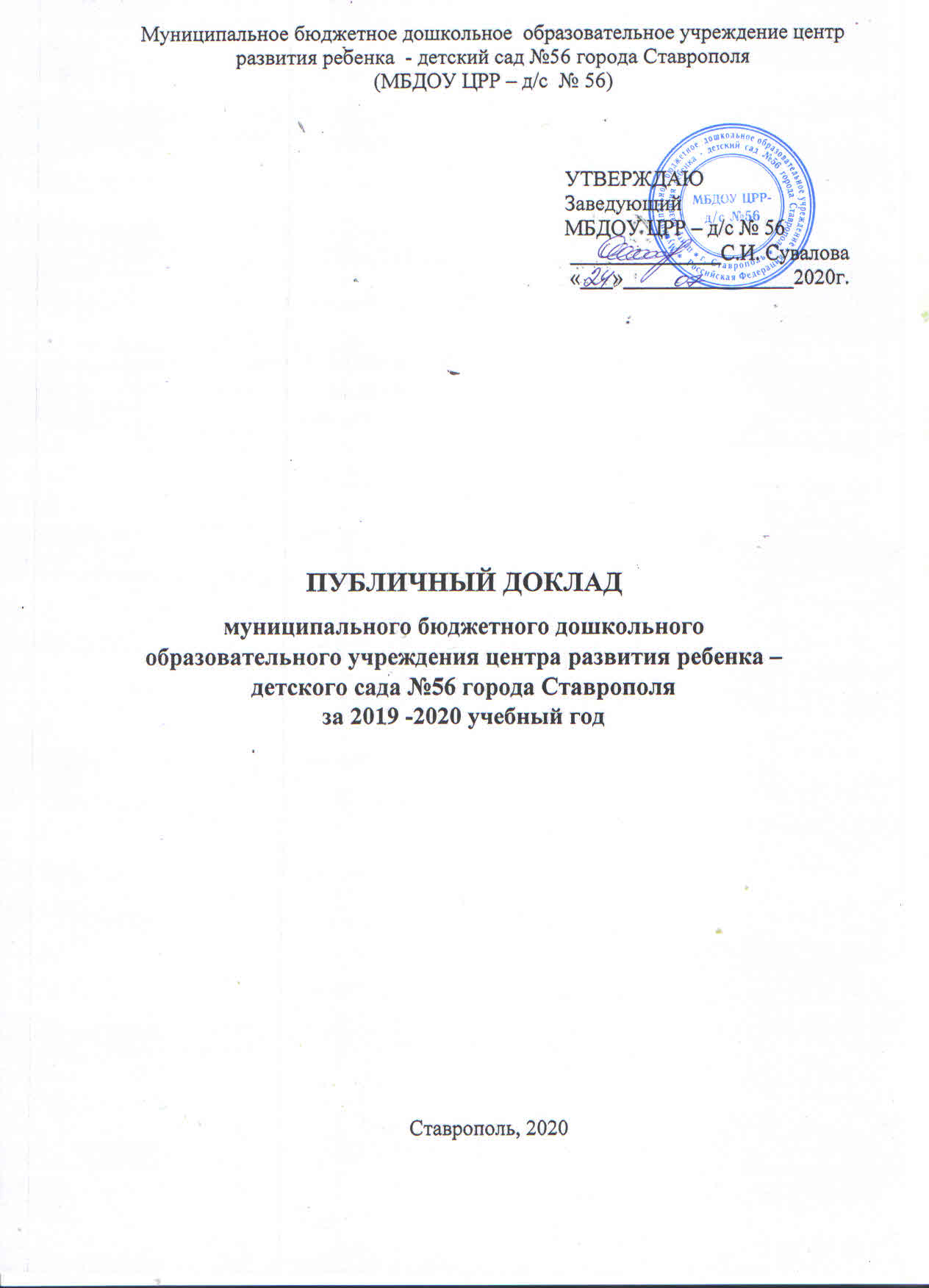 Предлагаем вашему вниманию публичный доклад МБДОУ ЦРР – д/с №56 города Ставрополя (далее ДОУ), в котором представлены результаты деятельности детского сада за 2019/20 учебный год. Цель настоящего доклада – обеспечить диалог и согласовать интересы всех участников образовательных отношений, проинформировать общественность, родителей (законных представителей) об образовательной деятельности, основных результатах функционирования детского сада, планируемых мероприятиях и направлениях его развития. Общая характеристикаМуниципальное бюджетное дошкольное образовательное учреждение центр развития ребенка – детский сад № 56 города Ставрополя (далее – ДОУ) расположено в жилом районе города вдали от производственных предприятий и торговых мест. Здание ДОУ построено по типовому проекту. Проектная наполняемость на 270 мест. Цель деятельности ДОУ – осуществление образовательной деятельности по реализации образовательных программ дошкольного образования.Предметом деятельности ДОУ является формирование общей культуры, развитие физических, интеллектуальных, нравственных, эстетических и личностных качеств, формирование предпосылок учебной деятельности, сохранение и укрепление здоровья воспитанников. Современный детский сад, это место, где ребенок получает опыт широкого эмоционально-практического взаимодействия со взрослыми и сверстниками в наиболее значимых для его развития сферах. Это также первый уровень системы непрерывного образования, который создает условия для формирования и развития личности ребенка, способного успешно адаптироваться в современном мире. Первостепенной задачей на протяжении многих лет является задача охраны жизни и здоровья воспитанников.В ДОУ ежедневно для воспитанников открывают двери одиннадцать групп общеразвивающей направленности следующих возрастов: первая младшая (2-3года), вторая младшая группа (3-4 года), средняя группа (4-5 лет), старшая группа (5-6лет), подготовительная к школе группа (6-7 лет). Режим работы учреждения представляет собой годовой цикл: с сентября по май – воспитательно-образовательная деятельность; с июня по август – летне-оздоровительная работа; пятидневную рабочую неделю с 12 часовым пребыванием детей; режимом работы групп – с 7.00 до 19.00.Особенности образовательного процесса2.1. Содержание обучения и воспитания детейОбразовательная деятельность ведется на основании основной образовательной программы дошкольного образования, утвержденной приказом заведующего. Программа составлена в соответствии с ФГОС дошкольного образования с учетом примерной образовательной программы дошкольного образования, санитарно-гигиенических правил и нормативов. Образовательная программа обеспечивает разностороннее развитие детей в возрасте от 2 до 7 лет с учетом их возрастных и индивидуальных особенностей по образовательным областям – социально-коммуникативному, познавательному, речевому, художественно-эстетическому и физическому развитию личности детей. Образовательная деятельность ведется через организацию различных видов детской деятельности: двигательной, познавательно-исследовательской, восприятия художественной литературы и фольклора, музыкально-художественной, коммуникативной, трудовой, продуктивной и игровой. Воспитательно-образовательную работу коллектив МБДОУ ЦРР – д/с №56 города Ставрополя осуществляет по программам:Основные образовательные программы:основная образовательная программа дошкольного образования МБДОУ ЦРР – д/с №56 разработана в соответствии с федеральным государственным образовательным стандартом дошкольного образования и с учетом примерной образовательной программой дошкольного образования «Детство» (под редакцией Т.И. Бабаевой, А.Г. Гогоберидзе, О.В. Солнцевой.)основная общеобразовательная программа дошкольного   образования МБДОУ ЦРР – д/с №56 на основе примерной основной общеобразовательной программы дошкольного образования «От рождения до школы» (Под редакцией Н.Е. Вераксы, Т.С. Комаровой, М.А. Васильевой, М. Мозаика – Синтез, 2014 г.). Дополнительные парциальные программы:«Основы безопасности жизнедеятельности детей дошкольного возраста» Н.А. Авдеева, О.Л. Князева, Р.Б. Стѐркина;«Юный эколог» С.Н. Николаева;«Математические ступеньки» Е.В. Колесникова;«Цветные ладошки» И.А. Лыкова;«Я, ты, мы» Р.Б. Стеркиной, О.Л. Князевой;ДОУ посещают воспитанники в возрасте от 2 до 7 лет. В ДОУ сформировано 11 групп общеразвивающей направленности. Уровень развития детей анализируется по итогам педагогической диагностики. Формы проведения диагностики:− диагностические занятия (по каждому разделу программы);− диагностические срезы;− наблюдения, итоговые занятия.Разработаны диагностические карты освоения основной образовательной программы дошкольного образования ДОУ (ООП ДОУ) в каждой возрастной группе. Карты включают анализ уровня развития целевых ориентиров детского развития и качества освоения образовательных областей. Так, результаты качества освоения ООП ДОУ на конец 2019 – 2020 учебного года выглядят следующим образом:В мае 2020 года педагоги ДОУ проводили обследование воспитанников подготовительных групп на предмет оценки сформированности предпосылок к учебной деятельности. Задания позволили оценить уровень сформированности предпосылок к учебной деятельности: возможность работать в соответствии с фронтальной инструкцией (удержание алгоритма деятельности), умение самостоятельно действовать по образцу и осуществлять контроль, обладать определенным уровнем работоспособности, а также вовремя остановиться в выполнении того или иного задания и переключиться на выполнение следующего, возможностей распределения и переключения внимания, работоспособности, темпа, целенаправленности деятельности и самоконтроля.Результаты педагогического анализа показывают преобладание детей с высоким и средним уровнями развития при прогрессирующей динамике на конец учебного года, что говорит о результативности образовательной деятельности в ДОУ.Экспериментальная деятельность: не велась.Чтобы выбрать стратегию воспитательной работы, в сентябре 2019 году проводился анализ состава семей воспитанников.СОЦИАЛЬНЫЙ ПАСПОРТ МБДОУ ЦРР –д/с №56 города Ставрополя Воспитательная работа строится с учетом индивидуальных особенностей детей, с использованием разнообразных форм и методов, в тесной взаимосвязи воспитателей, специалистов и родителей.Дополнительное образованиеВ 2019-2020 учебном году в ДОУ работали кружки по областям:1.Социально-коммуникативное развитие «Одаренный ребенок», «Красный, желтый, зеленый»2.Познавательное развитие «В гостях у природы», «Хочу всё знать», «Грамотейка»3.Речевое развитие «Говорушки»4.Художественно- этетическое развитие «Семицветик», «Умелый ручки»5.Физическое развитие «Школа мяча»В дополнительном образовании задействовано 62 % воспитанников ДОУ.2.2. Достижения воспитанников, педагогов детского сада, результаты участия воспитанников в городских и окружных мероприятиях: за отчетный период воспитанники и педагоги детского сада стали активными участниками научно-практических, игровых, музыкальных и развлекательных мероприятий:2.3. Охрана и укрепление здоровья детейДля всех возрастных групп с учетом здоровья детей разработаны планы мероприятий, направленные на укрепление здоровья детей. Основными формами оздоровительной работы являются:  двигательный режим: утренняя гимнастика, физкультминутки, динамические паузы, прогулки, занятия физической культуры, дни и недели здоровья, спортивные праздники, спортивные секции, кружки, спортивные развлечения; оздоровительные мероприятия: воздушные ванны, обширное умывание и полоскание полости рта круглый год; игры с водой, контрастное обливание ног, босохождение в летний период; соблюдение питьевого режима, прогулки на свежем воздухе, утренняя гимнастика и гимнастика после сна; дни здоровья, целевые прогулки и походы; спортивные праздники, досуги и развлечения; луковая и чесночная терапия, лимонотерапия, витаминизация третьего блюда.В летний период ежегодно реализуется план ежедневных оздоровительных мероприятий. В каждой группе детского сада создан уголок здоровья, где каждый родитель (законный представитель) может получить необходимую информацию о методиках сохранения здоровья детей. Инклюзивных программ в детском саду нет.Для коррекции развития детей в штат детского сада входят педагог-психолог, учитель-логопед. Деятельность специалистов строится в соответствии с рабочими программами.2.4. Преемственность дошкольных образовательных программ и программ начального общего образованияДОУ работает в тесном контакте с педагогическим коллективом МБОУ СОШ №18 города Ставрополя. Ежегодно между учреждениями составляется договор о взаимодействии, планы образовательных и воспитательных мероприятий. Для преемственности дошкольного и начального основного общего образования между учреждениями ведется углубленная работа по адаптации детей к школьным условиям. Педагоги детского сада помогают своим воспитанникам в установлении контакта с будущим учителем, этому способствовали экскурсии в школу, совместные интегрированные уроки с первоклассниками.В предстоящем учебном году планируется продолжать и расширить совместную работу.2.5. Основные формы работы с родителями (законными представителями): наиболее эффективными формами работы с родителями в отчетном периоде стали: родительские собрания; индивидуальные консультации заведующего, администрации и воспитателей детского сада; организация и проведение праздников, театральных постановок с участием родителей;организация выставок детских работ, выполненных совместно с родителями, к каждому сезонному празднику;стендовая информация;взаимодействие через мобильные мессенджеры.3. Условия осуществления образовательной деятельности3.1. Организация предметной образовательной среды и материальное оснащение детского сада: детский сад имеет 100-процентную базу для осуществления образовательной деятельности. Состояние базы соответствует педагогическим требованиям, уровню образования и санитарным нормам:− групповые помещения – 11;− кабинет заведующего – 1;− методический кабинет – 1;− музыкальный зал – 1;− физкультурный зал – 1;− пищеблок – 1;− прачечная – 1;− медицинский кабинет – 1;− процедурный кабинет – 1.При создании предметно-развивающей среды воспитатели учитывают возрастные, индивидуальные особенности детей своей группы. Оборудованы групповые комнаты, включающие игровую, познавательную, обеденную зоны.В 2019-2020 учебном году ДОУ проведен текущий ремонт 2 групп, 1 спального помещения, произведен ремонт ступеней складских помещений Приобретены 1 песочница и игровое оборудование на участках ДОУ. Провели косметический ремонт павильона №6,11 группы.Материально-техническое состояние ДОУ и территории соответствует действующим санитарно-эпидемиологическим требованиям к устройству, содержанию и организации режима работы в дошкольных организациях, правилам пожарной безопасности, требованиям охраны трудаВ ДОУ библиотека является составной частью методической службы. Библиотечный фонд располагается в методическом кабинете, кабинетах специалистов, группах ДОУ. Библиотечный фонд представлен методической литературой по всем образовательным областям основной общеобразовательной программы, детской художественной литературой, периодическими изданиями, а также другими информационными ресурсами на различных электронных носителях. В каждой возрастной группе имеется банк необходимых учебно-методических пособий, рекомендованных для планирования воспитательно-образовательной работы в соответствии с обязательной частью ООП.В 2019-2020 году ДОУ пополнило учебно-методический комплект к примерной общеобразовательной программе дошкольного образования «От рождения до школы» в соответствии с ФГОС. Приобрели наглядно-дидактические пособия:− серии «Мир в картинках», «Рассказы по картинкам», «Расскажите детям о…», «Играем в сказку», «Грамматика в картинках», «Искусство детям»;− картины для рассматривания, плакаты;− комплексы для оформления родительских уголков;− рабочие тетради для обучающихся.Оборудование и оснащение методического кабинета достаточно для реализации образовательных программ. В методическом кабинете созданы условия для возможности организации совместной деятельности педагогов. Однако кабинет недостаточно оснащен техническим и компьютерным оборудованием.Информационное обеспечение ДОУ включает:− информационно-телекоммуникационное оборудование – в 2019-2020 году пополнилось ноутбуками, интерактивный стол для работы педагога – психолога, интерактивной доской в музыкальный зал ДОУ.− программное обеспечение – позволяет работать с текстовыми редакторами, интернет- ресурсами, фото-, видеоматериалами, графическими редакторами.В ДОУ учебно-методическое и информационное обеспечение достаточное для организации образовательной деятельности и эффективной реализации образовательных программ.3.2. Обеспечение безопасности жизни и деятельности ребенка в здании и на прилегающей к детскому саду территории: безопасность детского сада обеспечена государственной службой вневедомственной охраны по договору с ОО ОП «Кардинал». Здание детского сада оборудовано:–– кнопкой тревожной сигнализации;–– прямой связью с пожарной частью;–– противопожарным оборудованием;–– охранно-пожарной сигнализацией;–– системой видеонаблюдения;–– системой контроля и управления доступом;–– системой домофон в каждую группу.На территории детского сада имеются:–– ограждение по периметру ДОУ;–– уличное освещение;–– металлические входные ворота–– система видеонаблюдения – 10 камер наружного видеонаблюдения.В ДОУ действуют пропускной и внутри объектовый режимы. В 2016 году разработан, в 2019 году обновлен паспорт антитеррористической безопасности. В целях отработки практических действий при возникновении чрезвычайных ситуаций два раза год проводятся тренировки по эвакуации воспитанников и персонала детского сада.3.3. Медицинское обслуживание осуществляется по договору о совместной деятельности с детской поликлиникой № 1 города Ставрополя. Для лечебно-оздоровительной работы в детском саду имеется медицинский блок, состоящий из кабинета врача, процедурного кабинета, изолятора. Профилактические осмотры детей проводятся в соответствии с нормативными документами.3.4. Качество и организация питания: питание организовано силами работников детского сада. Питание предоставляется 3 раз в день в соответствии с 10-дневным меню, утвержденным заведующим. Для проверки качества питания в детском саду создана и функционирует бракеражная комиссия.Для организации питания используются средства родительской и местного бюджетов.4. Кадровый потенциал5.1. Качественный и количественный состав персонала, динамика изменений, вакансииДОУ укомплектовано педагогами на 100 процентов согласно штатному расписанию. Всего работают 26 педагогических работников. Педагогический коллектив ДОУ насчитывает 5 специалистов. Соотношение воспитанников, приходящихся на 1 взрослого:− воспитанник/педагоги – 15/1;− воспитанники/все сотрудники – 7/1.За 2019-2020 учебный год педагогические работники прошли аттестацию и получили:− высшую квалификационную категорию – 1 воспитатель;− первую квалификационную категорию – 3 воспитателя.На конец отчетного периода вакантных должностей в детском саду нет.Возраст педагогического коллектива:Образование:КОЛИЧЕСТВО ПЕДАГОГОВ МБДОУ ЦРР – д/с № 56___26__- прошедших курсы повышения квалификации в 2019 году    9   чел.- не имеющих «Дошкольное образование»       7  чел.- прошедших профессиональную переподготовку и получивших диплом по специальности «Дошкольное образование»     0   чел.Педагоги ДОУ посещают методические объединения, знакомятся с опытом работы своих коллег и других дошкольных учреждений, делятся своим опытом работы на районных методических объединениях и открытых мероприятиях.6. Финансовые ресурсы и их использование6.1. Бюджетное финансирование: в отчетном году главными источниками финансирования детского сада являются средства краевого и местного бюджетов, внебюджетные средства. Распределение средств бюджета детского сада по источникам их получения:Структура расходов детского сада: общий объем финансирования образовательной деятельности детского сада за 2019/2020 год составил 25158596,03 руб. Из них:С. 14 Расходы на 1 воспитанника: расходы на содержание одного воспитанника в месяц составили 11778,37 руб. 6.2. Внебюджетная деятельность: в отчетном году на счет детского сада поступали добровольные пожертвования физических и юридических лиц в размере 104620 руб.6.3. Наличие и стоимость дополнительных платных услуг: в отчетном периоде детский сад не предоставлял дополнительных платных услуг.7. Заключение. Перспективы и планы развития7.1. Выводы по проведенному анализу и перспективы развития: результаты мониторинга показывают, что в детском саду созданы необходимые условия для благоприятного психологического, эмоционального развития детей. Результаты анализа социально-нормативных возрастных характеристик и достижений детей показывают, что воспитанники осваивают ООПДО детского сада в 100-процентном объеме. ДОУ имеет квалифицированные кадры и материально-техническую базу, необходимую для дальнейшего успешного развития. В коллективе отмечается стремление к самообразованию, повышению профессионального уровня, к сотрудничеству с родителями. В родители удовлетворены качеством образовательных услуг, предоставляемых детским садом, кадровым составом, материально-техническим оснащением. 7.2. Приоритетные задачи на следующий год: в предстоящем учебном году детский сад ставит перед собой следующие задачи: организовать работу семейной группы по присмотру и уходу детей дошкольного возраста; расширять формы работы с социальными партнерами; способствовать укреплению материально-технической базы детского сада за счет приобретения современного благоустройства территории. Наименование образовательной организацииМуниципальное бюджетное дошкольное  образовательное учреждение центр развития ребенка  - детский сад №56 города СтаврополяРуководительСувалова Светлана ИвановнаАдрес организацииПроезд Ботанический, 6 г. Ставрополь,               Ставропольский край, 355029Телефон, факс8(8652)51-48-09(факс), 51-10-19Адрес электронной почтыdetsad56@yandex.ruУчредительКомитет образования администрации города СтаврополяДата создания1973 годЛицензияОт 11.06.2015 № 4052, серия 26ЛО1 ЛО №000285Уровень развития Выше нормыВыше нормыНормаНормаНиже нормыНиже нормыИтогоИтогоУровень развития Кол-во%Кол-во%Кол-во%Кол-во% воспитанников в пределе нормыЦелевых ориентиров детского развития1624118747481239788Качество освоения образовательных областей1513820651401139789Сведения об учрежденииПоказателиПоказателиОбщие сведенияОбщие сведенияОбщие сведенияВсего семей332332Всего обучающихся370370Из них:Мальчиков202202Девочек1681682. Национальность2. Национальность2. Национальность- русские230230- армяне88- украинцы22- карачаевцы11- греки11- даргинцы11- черкесы33- марийцы11- не указали 1231233. Банк данных семей3. Банк данных семей3. Банк данных семейКатегории:Многодетных семей3737- в них детей4848Неполных семей3030- в них детей3131Матерей-одиночек1212- в них детей1212Опекаемых (семей)11Иностранных граждан (семей)- в них детейв том числе Украинцев (семей)- в них детейНеблагополучных семей00- в них детей004. Сведения о родителях4. Сведения о родителях4. Сведения о родителях4.1. Профессиональное образование:Количество%- высшее41277,7- среднее профессиональное6612,4- начальное профессиональное244,6- не имеет профессионального образования285,34.2. Статус родителей- служащий14126,7- военнослужащий, сотрудник полиции5710,8- рабочий19937,5- частный, индивидуальный предприниматель152,8- наемный рабочий5710,8- пенсионер30,6- безработный5810,8№ п/пНаименование конкурсаУровеньРезультат1Международный творческий конкурс «Осень славная пора»международныйДиплом участника2Международная интернет – олимпиада «ФГОС дошкольного образования»международныйДиплом II степени3Всероссийский детско-юношеский конкурс рисунка и прикладного творчества «Для мамы, для бабушки - 2019»РФДиплом II степени4Всероссийская блиц-олимпиада «Успешность адаптационного периода в жизни ребенка»РФДиплом победителя II место5Всероссийский конкурс «Взаимодействие педагогов и родителей в условиях реализации ФГОС всех уровней образования»РФДиплом I место6Всероссийский конкурс «БЫЛА ВОЙНА. БЫЛА ПОБЕДА»Номинация «Я помню, я горжусь»РФДиплом I степени7Всероссийский творческий конкурс «Рисуем ладошками и пальчиками»РФДиплом I степени8Всероссийский творческий конкурс «Солнечный свет» Номинация «Мой мастер – класс»РФДиплом 1 место9Всероссийский конкурс «Вопросита» «Гендерное воспитание дошкольников по ФГОС ДО»РФДиплом Победитель 1 место10Всероссийский дошкольный чемпионат «Мастерская талантов» Тур «Интеллект»Тур «Творчество»РФДипломы за успешное выступление и за участие11Краевая олимпиада воспитанников дошкольных образовательных учреждений «По дороге знаний»КраевойСвидетельства участников12Городская олимпиада дошкольников «Умники и умницы»ГородскойГрамота участникаГод Количество педагоговКоличество педагоговКоличество педагоговКоличество педагоговКоличество педагоговКоличество педагоговКоличество педагоговГод До 25 До 25 25–29 30–44 30–44 45–49 49 и старше 2019/2020 1 1 1 1 11 5 8 Учебный год Образование по направлению подготовки «Образование и педагогические науки» Образование по направлению подготовки «Образование и педагогические науки» Образование по направлению подготовки «Образование и педагогические науки» Учебный год Высшее Неоконченное высшее Среднее профессиональное 2019/2020 210 5 Источник С 01.09.2019 по 31.12.2019 С 01.01.2020 по 31.08.2020 Местный бюджет 4365403,119037079,04Краевой бюджет 4850403,336717507,06Внебюджетные средства 1942284,321245919,17Показатель Сумма, руб. % Источник финансирования Поставка продуктов питания 3860444,5815,3Местный бюджет, внебюджетные средства Оплата труда и начисления на выплаты по оплате труда работников 16504465,3865,4Местный бюджет, краевой бюджет Коммунальные услуги 1579910,376,2Местный бюджет Услуги связи 81999,930,3Местный бюджет Работы и услуги по содержанию имущества 1239865,434,9Краевой и местный бюджеты, внебюджетные средства,  